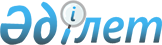 О бюджете Акжарского района на 2012-2014 годы
					
			Утративший силу
			
			
		
					Решение маслихата Акжарского района Северо-Казахстанской области от 20 декабря 2011 года N 39-1. Зарегистрировано Департаментом юстиции Северо-Казахстанской области 18 января 2012 года N 13-4-134. Утратило силу в связи с истечением срока действия (письмо аппарата маслихата Акжарского района Северо-Казахстанской области от 17 февраля 2016 года N 03-02-13/28)      Сноска. Утратило силу в связи с истечением срока действия (письмо аппарата маслихата Акжарского района Северо-Казахстанской области от 17.02.2016 N 03-02-13/28).

      В соответствии со статьей 75 Бюджетного кодекса Республики Казахстан от 4 декабря 2008 года № 95-IV и статьей 6 Закона Республики Казахстан от 23 января 2001 года № 148 "О местном государственном управлении и самоуправлении в Республике Казахстан", Акжарский районный маслихат РЕШИЛ:

      1. Утвердить районный бюджет Акжарского района на 2012-2014 годы согласно приложениям 1, 2 и 3 соответственно, в том числе на 2012 год в следующих объемах:

      1) доходы – 2 082 718 тысяч тенге, в том числе по:

      налоговым поступлениям – 235 260 тысяч тенге;

      неналоговым поступлениям – 14 192 тысяч тенге;

      поступления от продажи основного капитала - 15 342 тысяч тенге;

      поступления трансфертов – 1 817 924 тысяч тенге, в том числе;

      субвенция, передаваемая из областного бюджета – 1 403 437 тысяч тенге;

      2) затраты – 2 072 590,3 тысяч тенге;

      3) чистое бюджетное кредитование – 26 976,3 тысяч тенге, в том числе:

      бюджетные кредиты – 29 144,3 тысячи тенге; 

      погашение бюджетных кредитов –2 168 тысячи тенге;

      4) сальдо по операциям с финансовыми активами – 16000 тысяч тенге, в том числе:

      приобретение финансовых активов – 16000 тысяч тенге; 

      поступления от продажи финансовых активов государства –0 тысяч тенге;

      5) дефицит бюджета – - 32 848,6 тысяч тенге;

      6) финансирование дефицита бюджета – 32 848,6 тысяч тенге в том числе:

      поступление займов - 29 124 тысяч тенге;

      погашение займов - 2 168 тысяч тенге;

      используемые остатки бюджетных средств - 5 892,6 тысяч тенге.

      Сноска. Пункт 1 в редакции решения маслихата Акжарского района Северо-Казахстанской области от 06.12.2012 N 7-1 (вводится в действие с 01.01.2012).

      2. Установить, что доходы районного бюджета на 2012 год формируются в соответствии с Бюджетным кодексом Республики Казахстан за счет следующих налоговых поступлений: 

      индивидуального подоходного налога в размере 100 %;

      социального налога в размере 100 %;

      налог на имущество;

      земельный налог;

      налог на транспортные средства; 

      единый земельный налог;

      акцизы;

      поступления за использование природных и других ресурсов;

      сборы за ведение предпринимательской и профессиональной деятельности;

      налог на игорный бизнес;

      государственная пошлина; 

      3. Установить, что доходы районного бюджета формируются за счет следующих неналоговых поступлений:

      доходов от аренды имущества, находящегося в коммунальной собственности, являющихся собственностью акимата района;

      поступления от реализации товаров (работ, услуг) государственными учреждениями, финансируемыми из местного бюджета;

      прочие неналоговые поступления в местный бюджет.

      4. Установить, что доходы районного бюджета формируются за счет:

      поступлений от продажи основного капитала.

      5. Установить, что в процессе исполнения местных бюджетов на 2012 год не подлежат секвестру местные бюджетные программы, согласно приложению 9.

      6. Учесть в районном бюджете на 2012 год целевые трансферты из республиканского бюджета в следующих размерах:

      1) 35 660 тысяч тенге – на реконструкцию разводящих сетей водопровода в селе Дауит;

      2) 11 764 тысяч тенге - на проведение противоэпизоотических мероприятий;

      3) 5 928 тысяч тенге - для реализации мер социальной поддержки специалистов; 

      4) 18 900 тысяч тенге – на реализацию государственного образовательного заказа в дошкольных организациях образования; 

      5) 11 587,5 тысяч тенге - на реализацию Государственной программы развития образования в Республике Казахстан на 2011-2020 годы утвержденной Указом Президента Республики Казахстан от 7 декабря 2010 года № 1118, в том числе:

      8 188 тысяч тенге - на оснащение учебным оборудованием кабинетов физики, химии, биологии в государственных учреждениях основного среднего и общего среднего образования;

      3 399,5 тысяч тенге - на обеспечение оборудованием, программным обеспечением детей-инвалидов, обучающихся на дому;

      6) 8 000 тысяч тенге - на ежемесячную выплату денежных средств опекунам (попечителям) на содержание ребенка сироты (детей-сирот) и ребенка (детей), оставшегося без попечения родителей за счет трансфертов из республиканского бюджета; 

      7) 12 042 тысяч тенге - на увеличение размера доплаты за квалификационную категорию, в том числе;

      617 тысячи тенге - на увеличение размера доплаты за квалификационную категорию воспитателям детских садов, мини-центров, школ-интернатов: общего типа, специальных (коррекционных), специализированных для одаренных детей, организаций образования для детей-сирот и детей, оставшихся без попечения родителей, центров адаптации несовершеннолетних за счет трансфертов из республиканского бюджета;

      11 425 тысяч тенге - на увеличение размера доплаты за квалификационную категорию учителям организаций начального, основного среднего, общего среднего образования: школы, школы-интернаты: (общего типа, специальных (коррекционных), специализированных для одаренных детей, организаций образования для детей-сирот и детей, оставшихся без попечения родителей, за счет трансфертов из республиканского бюджета; 

      8) 718 тысяч тенге – на повышение оплаты труда учителям, прошедшим повышение квалификации по учебным программам в автономной организации образования "Назарбаев Интеллектуальные школы"; 

      9) 30 776 тысяч тенге – на реализацию мероприятий в рамках Программы занятости 2020, в том числе:

      текущие целевые трансферты – всего 30 776 тысяч тенге, в том числе:

      частичное субсидирование заработной платы – 8 059 тысяч тенге;

      предоставление субсидий на переезд – 812 тысяч тенге;

      создание центров занятости – 9 640 тысяч тенге;

      молодежная практика – 12 265 тысяч тенге;

      10) 2 440 тысяч тенге – на решение вопросов обустройства аульных (сельских) округов в реализацию мер по содействию экономическому развитию регионов в рамках Программы "Развитие регионов"; 

      11) 69 175 тысяч тенге – на строительство и (или) приобретение служебного жилища и развитие (или) приобретение инженерно-коммуникационной инфраструктуры в рамках Программы занятости 2020;

      12) - исключен решением маслихата Акжарского района Северо-Казахстанской области от 06.12.2012 N 7-1;

      13) 20 292,5 тысяч тенге – на ремонт и благоустройство объектов в рамках развития сельских населенных пунктов по Программе занятости 2020 утвержденной Постановлением Правительства Республики Казахстан от 31 марта 2011 года № 316;

      14) 17 720 тысяч тенге – на ремонт объектов в рамках развития сельских населенных пунктов по Программе занятости 2020.

      Сноска. Пункт 6 в редакции решения маслихата Акжарского района Северо-Казахстанской области от 16.04.2012 N 3-1; с изменениями, внесенными решением маслихата Акжарского района Северо-Казахстанской области от 08.08.2012 N 5-2; 06.12.2012 N 7-1 (вводится в действие с 01.01.2012)

      7. Учесть в районном бюджете на 2012 год бюджетные кредиты из республиканского бюджета:

      для реализации мер социальной поддержки специалистов – 29 124 тыс. тенге;

      7-1. Предусмотреть расходы районного бюджета за счет свободных остатков бюджетных средств, сложившихся на начало финансового года и возврата целевых трансфертов республиканского и областного бюджетов, неиспользованных в 2011 году, согласно приложению 10 к указанному решению.

      Сноска. Пункт 7 в редакции решения маслихата Акжарского района Северо-Казахстанской области от 16.04.2012 N 3-1 (вводится в действие с 01.01.2012).

      8. Учесть в районном бюджете на 2012 год целевые трансферты из областного бюджета в следующих размерах:

      1) 99 037 тысяч тенге – на реконструкцию бывшего 18-ти квартирного 2-х этажного жилого дома под здание детского сада на 60 мест в селе Талшик Акжарского района;

      2) 500 тысяч тенге - на установку противопожарной сигнализации, приобретение средств пожаротушения, услуг по обработке деревянных покрытий (конструкций) для объектов образования;

      3) 299 тысяч тенге – на приобретение и установку аппаратуры для видеонаблюдения в организациях образования; 

      4) 2 661 тысяч тенге –на приобретение автомашины "Газель" для подвоза учащихся Акжарского района; 

      5) 13 056 тысяч тенге - на капитальный ремонт Майской средней школы Акжарского района;

      6) 37 279 тысяч тенге - на выплату социальной помощи в рамках Программы по стимулированию рождаемости "Фонд поколений";

      7) 2 533 тысяч тенге – на реконструкцию разводящих сетей водопровода в селе Дауит;

      8) 2 457 тысяч тенге - земельно-хозяйственное устройство населенных пунктов;

      9) 2 413 тысяч тенге - установление границ населенных пунктов;

      10) - исключен решением маслихата Акжарского района Северо-Казахстанской области от 08.11.2012 N 6-1 (вводится в действие с 01.01.2012);

      11) 8 000 тысяч тенге – на формирование уставного капитала ветеринарных станций;

      12) 261 тысяча тенге – на подключение ID-Phone;

      13) 988 тысяч тенге – на приобретение учебных пособий организациям образования

      Сноска. Пункт 8 с изменениями, внесенными решением маслихата Акжарского района Северо-Казахстанской области от 12.03.2012 N 2-2; от 16.04.2012 N 3-1; от 08.08.2012 N 5-2; 08.11.2012 N 6-1 (вводится в действие с 01.01.2012)

      9. Учесть объем бюджетных изъятий из бюджета района в областной бюджет в сумме 2 131 тысяч тенге.

      10. - исключен решением маслихата Акжарского района Северо-Казахстанской области от 08.11.2012 N 6-1 (вводится в действие с 01.01.2012);

      11. Обеспечить выплату заработной платы работникам бюджетной сферы в полном объеме.

      12. Установить повышенные не менее чем на двадцать пять процентов должностные оклады и тарифные ставки по сравнению с окладами и ставками гражданских служащих, занимающихся этими видами деятельности в городских условиях, гражданским служащим социального обеспечения, образования, культуры и спорта, работающим в аульной (сельской) местности.

      13. Установить в расходах бюджетов районов выплаты на оказание социальной помощи специалистам здравоохранения, образования, социального обеспечения, культуры, проживающим в сельской местности, по приобретению топлива.

      14. Настоящее решение вводится в действие с 1 января 2012 года.

 Бюджет Акжарского района на 2012 год      Сноска. Приложение 1 в редакции решения маслихата Акжарского района Северо-Казахстанской области от 06.12.2012 N 7-1 (вводится в действие с 01.01.2012).

 Бюджет Акжарского района на 2013 год Бюджет Акжарского района на 2014 год ПЕРЕЧЕНЬ бюджетных программ каждого аульного (сельского) округа на 2012 год      Сноска. Приложение 4 в редакции решения маслихата Акжарского района Северо-Казахстанской области от 06.12.2012 N 7-1 (вводится в действие с 01.01.2012).

 ПЕРЕЧЕНЬ бюджетных программ каждого аульного (сельского) округа на 2013 год ПЕРЕЧЕНЬ бюджетных программ каждого аульного (сельского) округа на 2014 год Перечень бюджетных программ развития с разделением на бюджетные инвестиционные проекты и программы районного бюджета на 2012 год      Сноска. Приложение 7 в редакции решения маслихата Акжарского района Северо-Казахстанской области от 06.12.2012 N 7-1 (вводится в действие с 01.01.2012).

 Социальные выплаты отдельным категориям нуждающихся граждан по бюджетной программе 451.007.000 "Социальная помощь отдельным категориям нуждающихся граждан по решениям местных представительных органов"      Сноска. Приложение 8 в редакции решения маслихата Акжарского района Северо-Казахстанской области от 08.08.2012 N 5-2 (вводится в действие с 01.01.2012).

 Перечень местных бюджетных программ, не подлежащих секвестру в процессе исполнения местных бюджетов на 2012 год      Сноска. Приложение 9 в редакции решения маслихата Акжарского района Северо-Казахстанской области от 06.12.2012 N 7-1 (вводится в действие с 01.01.2012).

 Распределение свободных остатков      Сноска. Приложение 10 в редакции решения маслихата Акжарского района Северо-Казахстанской области от 08.11.2012 N 6-1 (вводится в действие с 01.01.2012).


					© 2012. РГП на ПХВ «Институт законодательства и правовой информации Республики Казахстан» Министерства юстиции Республики Казахстан
				
      Председатель сессии
Акжарского районного
маслихата

Е. Жакупов

      Секретарь Акжарского
районного маслихата

М. Жумабаев
Приложение 1
к решению Акжарского районного маслихата
от 20 декабря 2011 года № 39-1Категория

Категория

Категория

Категория

Сумма тысяч тенге

Класс

Класс

Класс

Сумма тысяч тенге

Подкласс

Подкласс

Сумма тысяч тенге

Наименование

Сумма тысяч тенге

1

2

3

5

6

ДОХОДЫ

2082718

1

HАЛОГОВЫЕ ПОСТУПЛЕHИЯ

235260

1

Подоходный налог 

672

2

Индивидуальный подоходный налог 

672

3

Социальный налог

119603

1

Социальный налог

119603

4

Налоги на собственность

99405

1

Налоги на имущество

73211

3

Земельный налог

5334

4

Налог на транспортные средства

14660

5

Единый земельный налог

6200

5

Внутренние налоги на товары, работы и услуги

13708

2

Акцизы

1008

3

Поступления за использование природных и других ресурсов

8300

4

Сборы за ведение предпринимательской и профессиональной деятельности

4250

5

Налог на игорный бизнес

150

8

Обязательные платежи,взимаемые за совершение юридически значимых действий и (или)выдачу документов уполномоченными на то государственными органами или должностными лицами

1872

1

Государственная пошлина

1872

2

HЕHАЛОГОВЫЕ ПОСТУПЛЕHИЯ

14192

1

Доходы от государственной собственности

13577,9

5

Доходы от аренды имущества, находящегося в государственной собственности

576

7

Вознаграждения по кредитам, выданным из государственного бюджета

1,9

9

Прочие доходы от государственной собственности

13000

2

Поступления от реализации товаров (работ, услуг) государственными учреждениями, финансируемыми из государственного бюджета

3

1

Поступления от реализации товаров (работ, услуг) государственными учреждениями, финансируемыми из государственного бюджета

3

6

Прочие неналоговые поступления

611,1

1

Прочие неналоговые поступления

611,1

3

Поступления от продажи основного капитала

15342

3

Продажа земли и нематериальных активов

15342

1

Продажа земли 

15342

4

Поступления трансфертов

1817924

2

Трансферты из вышестоящих органов государственного управления

1817924

2

Трансферты из областного бюджета

1817924

Функциональная группа

Функциональная группа

Функциональная группа

Функциональная группа

Функциональная группа

Сумма тысяч тенге

функциональная подгруппа

функциональная подгруппа

функциональная подгруппа

функциональная подгруппа

Сумма тысяч тенге

Администратор бюджетных программ

Администратор бюджетных программ

Администратор бюджетных программ

Сумма тысяч тенге

Программа

Программа

Сумма тысяч тенге

Наименование

Сумма тысяч тенге

1

2

3

4

6

7

Затраты

2072590,3

01

Государственные услуги общего характера

194799,4

01

1

Представительные, исполнительные и другие органы, выполняющие общие функции государственного управления

172851

01

1

112

Аппарат маслихата района (города областного значения)

13686

01

1

112

001

Услуги по обеспечению деятельности маслихата района (города областного значения)

12056

01

1

112

003

Капитальные расходы государственного органа

1630

01

1

122

Аппарат акима района (города областного значения)

56852

01

1

122

001

Услуги по обеспечению деятельности акима района (города областного значения)

50231

01

1

122

003

Капитальные расходы государственного органа

6621

01

1

123

Аппарат акима района в городе, города районного значения, поселка, аула (села), аульного (сельского) округа

102313

01

1

123

001

Услуги по обеспечению деятельности акима района в городе, города районного значения, поселка, аула (села), аульного (сельского) округа

102313

01

2

Финансовая деятельность

14034,4

01

2

452

Отдел финансов района (города областного значения)

14034,4

01

2

452

001

Услуги по реализации государственной политики в области исполнения бюджета района (города областного значения) и управления коммунальной собственностью района (города областного значения)

11049,4

01

2

452

003

Проведение оценки имущества в целях налогообложения

126

01

2

452

004

Организация работы по выдаче разовых талонов и обеспечение полноты сбора сумм от реализации разовых талонов

579

01

2

452

010

Приватизация, управление коммунальным имуществом, постприватизационная деятельность и регулирование споров, связанных с этим

10

01

2

452

011

Учет, хранение, оценка и реализация имущества, поступившего в коммунальную собственность

340

01

2

452

018

Капитальные расходы государственного органа

1930

01

5

Планирование и статистическая деятельность

7914

01

5

453

Отдел экономики и бюджетного планирования района (города областного значения)

7914

01

5

453

001

Услуги по реализации государственной политики в области формирования и развития экономической политики, системы государственного планирования и управления района (города областного значения)

7814

01

5

453

004

Капитальные расходы государственного органа

100

02

Оборона

2924

02

1

Военные нужды

2924

02

1

122

Аппарат акима района (города областного значения)

2924

02

1

122

005

Мероприятия в рамках исполнения всеобщей воинской обязанности

2924

04

Образование

1366387,1

04

1

Дошкольное воспитание и обучение

85887

04

1

471

Отдел образования, физической культуры и спорта района (города областного значения)

85887

04

1

471

003

Обеспечение дошкольного воспитания и обучения

66370

04

1

471

025

Увеличение размера доплаты за квалификационную категорию воспитателям детских садов, мини-центров, школ-интернатов: общего типа, специальных (коррекционных), специализированных для одаренных детей, организаций образования для детей-сирот и детей, оставшихся без попечения родителей, центров адаптации несовершеннолетних за счет трансфертов из республиканского бюджета

617

040

Реализация государственного образовательного заказа в дошкольных организациях образования

18900

04

2

Начальное, основное среднее и общее среднее образование

1160575,6

04

2

471

Отдел образования, физической культуры и спорта района (города областного значения)

1160575,6

04

2

471

004

Общеобразовательное обучение

1126797,6

04

2

471

005

Дополнительное образование для детей и юношества

21635

04

2

471

063

Повышение оплаты труда учителям, прошедшим повышение квалификации по учебным программам автономной организации образования "Назарбаев Интеллектуальные школы" за счет трансфертов из республиканского бюджета

718

04

2

471

064

Увеличение размера доплаты за квалификационную категорию учителям организаций начального, основного среднего, общего среднего образования: школы, школы-интернаты: (общего типа, специальных (коррекционных), специализированных для одаренных детей, организаций образования для детей-сирот и детей, оставшихся без попечения родителей,за счет трансфертов из республиканского бюджета

11425

04

9

Прочие услуги в области образования

119924,5

467

Отдел строительства района (города областного значения)

99037

467

037

Строительство и реконструкция объектов образования

99037

467

037

За счет средств местного бюджета

99037

04

9

471

Отдел образования, физической культуры и спорта района (города областного значения)

20887,5

04

9

471

009

Приобретение и доставка учебников, учебно-методических комплексов для государственных учреждений образования района (города областного значения)

9488

04

9

471

020

Ежемесячные выплаты денежных средств опекунам (попечителям) на содержание ребенка-сироты (детей-сирот), и ребенка (детей), оставшегося без попечения родителей за счет трансфертов из республиканского бюджета

8000

04

9

471

023

Обеспечение оборудованием, программным обеспечением детей-инвалидов, обучающихся на дому за счет трансфертов из республиканского бюджета

3399,5

06

Социальная помощь и социальное обеспечение

129314,5

06

2

Социальная помощь

110978,5

06

2

451

Отдел занятости и социальных программ района (города областного значения)

110978,5

06

2

451

002

Программа занятости

39058

06

2

451

004

Оказание социальной помощи на приобретение топлива специалистам здравоохранения, образования, социального обеспечения, культуры, спорта и ветеринарии в сельской местности в соответствии с законодательством Республики Казахстан

1345

06

2

451

005

Государственная адресная социальная помощь

4947,5

06

2

451

007

Социальная помощь отдельным категориям нуждающихся граждан по решениям местных представительных органов

40595

06

2

451

010

Материальное обеспечение детей-инвалидов, воспитывающихся и обучающихся на дому

820

06

2

451

014

Оказание социальной помощи нуждающимся гражданам на дому

2931

06

2

451

016

Государственные пособия на детей до 18 лет

9116

06

2

451

017

Обеспечение нуждающихся инвалидов обязательными гигиеническими средствами и предоставление услуг специалистами жестового языка, индивидуальными помощниками в соответствии с индивидуальной программой реабилитации инвалида

2526

06

2

451

023

Обеспечение деятельности центров занятости населения

9640

06

9

Прочие услуги в области социальной помощи и социального обеспечения

18336

06

9

451

Отдел занятости и социальных программ района (города областного значения)

18336

06

9

451

001

Услуги по реализации государственной политики на местном уровне в области обеспечения занятости и реализации социальных программ для населения

18020,5

06

9

451

011

Оплата услуг по зачислению, выплате и доставке пособий и других социальных выплат

303

06

9

451

021

Капитальные расходы государственного органа

12,5

07

Жилищно-коммунальное хозяйство

170223,2

07

1

Жилищное хозяйство

111003,5

123

Аппарат акима района в городе, города районного значения, поселка, аула (села), аульного (сельского) округа

20292,5

027

Ремонт и благоустройство объектов в рамках развития сельских населенных пунктов по Программе занятости 2020

20292,5

455

Отдел культуры и развития языков района (города областного значения)

17720

024

Ремонт объектов в рамках развития сельских населенных пунктов по Программе занятости 2020

17720

07

1

458

Отдел жилищно-коммунального хозяйства, пассажирского транспорта и автомобильных дорог района (города областного значения)

3816

07

1

458

003

Организация сохранения государственного жилищного фонда

1316

07

1

458

004

Обеспечение жильем отдельных категорий граждан

2500

467

Отдел строительства района (города областного значения)

69175

072

Строительство и (или) приобретение служебного жилища и развитие (или) приобретение инженерно-коммуникационной инфраструктуры в рамках Программы занятости 2020

69175

074

Развитие и обустройство недостающей инженерно-коммуникационной инфраструктуры в рамках второго направления Программы занятости 2020

0

07

2

Коммунальное хозяйство

43686,7

07

2

123

Аппарат акима района в городе, города районного значения, поселка, аула (села), аульного (сельского) округа

4825,7

07

2

123

014

Организация водоснабжения населенных пунктов

4825,7

458

Отдел жилищно-коммунального хозяйства, пассажирского транспорта и автомобильных дорог района (города областного значения)

598

012

Функционирование системы водоснабжения и водоотведения

598

07

2

467

Отдел строительства района (города областного значения)

38263

07

2

467

006

Развитие системы водоснабжения и водоотведения

38263

07

3

Благоустройство населенных пунктов

15533

07

3

123

Аппарат акима района в городе, города районного значения, поселка, аула (села), аульного (сельского) округа

15533

07

3

123

008

Освещение улиц населенных пунктов

4987

07

3

123

009

Обеспечение санитарии населенных пунктов

2394

07

3

123

011

Благоустройство и озеленение населенных пунктов

8152

08

Культура, спорт, туризм и информационное пространство

80517

08

1

Деятельность в области культуры

33039

08

1

123

Аппарат акима района в городе, города районного значения, поселка, аула (села), аульного (сельского) округа

17032

08

1

123

006

Поддержка культурно-досуговой работы на местном уровне

17032

08

1

455

Отдел культуры и развития языков района (города областного значения)

16007

08

1

455

003

Поддержка культурно-досуговой работы

16007

08

2

Спорт

3814

08

2

471

Отдел образования, физической культуры и спорта района (города областного значения)

3814

08

2

471

014

Проведение спортивных соревнований на районном (города областного значения) уровне

3814

08

3

Информационное пространство

30311

08

3

455

Отдел культуры и развития языков района (города областного значения)

23652

08

3

455

006

Функционирование районных (городских) библиотек

23001

08

3

455

007

Развитие государственного языка и других языков народа Казахстана

651

08

3

456

Отдел внутренней политики района (города областного значения)

6659

08

3

456

002

Услуги по проведению государственной информационной политики через газеты и журналы 

6659

08

9

Прочие услуги по организации культуры, спорта, туризма и информационного пространства

13353

08

9

455

Отдел культуры и развития языков района (города областного значения)

6152

08

9

455

001

Услуги по реализации государственной политики на местном уровне в области развития языков и культуры

6152

08

9

456

Отдел внутренней политики района (города областного значения)

7201

08

9

456

001

Услуги по реализации государственной политики на местном уровне в области информации, укрепления государственности и формирования социального оптимизма граждан

6559

08

9

456

003

Реализация мероприятий в сфере молодежной политики

642

10

Сельское, водное, лесное, рыбное хозяйство, особо охраняемые природные территории, охрана окружающей среды и животного мира, земельные отношения

52390,7

10

1

Сельское хозяйство

28357

10

1

474

Отдел сельского хозяйства и ветеринарии района (города областного значения)

28357

10

1

474

001

Услуги по реализации государственной политики на местном уровне в сфере сельского хозяйства и ветеринарии 

21729

10

1

474

007

Организация отлова и уничтожения бродячих собак и кошек

700

10

1

474

099

Реализация мер по оказанию социальной поддержки специалистов

5928

10

6

Земельные отношения

12269,7

10

6

463

Отдел земельных отношений района (города областного значения)

12269,7

10

6

463

001

Услуги по реализации государственной политики в области регулирования земельных отношений на территории района (города областного значения)

6573

10

6

463

003

Земельно-хозяйственное устройство населенных пунктов

3183,7

10

6

463

006

Землеустройство, проводимое при установлении границ городов районного значения, районов в городе, поселков аулов (сел), аульных (сельских) округов

2413

10

6

463

007

Капитальные расходы государственного органа

100

9

Прочие услуги в области сельского, водного, лесного, рыбного хозяйства, охраны окружающей среды и земельных отношений

11764

10

9

474

Отдел сельского хозяйства и ветеринарии района (города областного значения)

11764

10

9

474

013

Проведение противоэпизоотических мероприятий

11764

11

Промышленность, архитектурная, градостроительная и строительная деятельность

5959

11

2

Архитектурная, градостроительная и строительная деятельность

5959

11

2

467

Отдел строительства района (города областного значения)

5959

11

2

467

001

Услуги по реализации государственной политики на местном уровне в области строительства

5959

12

Транспорт и коммуникации

17419

12

1

Автомобильный транспорт

17419

12

1

123

Аппарат акима района в городе, города районного значения, поселка, аула (села), аульного (сельского) округа

1700

12

1

123

013

Обеспечение функционирования автомобильных дорог в городах районного значения, поселках, аулах (селах), аульных (сельских) округах

1700

458

Отдел жилищно-коммунального хозяйства, пассажирского транспорта и автомобильных дорог района (города областного значения)

15719

023

Обеспечение функционирования автомобильных дорог

15719

13

Прочие

45423,4

13

3

Поддержка предпринимательской деятельности и защита конкуренции

5138

13

3

469

Отдел предпринимательства района (города областного значения)

5138

13

3

469

001

Услуги по реализации государственной политики на местном уровне в области развития предпринимательства и промышленности 

5138

13

9

Прочие

40285,4

123

Аппарат акима района в городе, города районного значения, поселка, аула (села), аульного (сельского) округа

2440

040

Реализация мер по содействию экономическому развитию регионов в рамках Программы "Развитие регионов" за счет целевых трансфертов из республиканского бюджета

2440

13

9

458

Отдел жилищно-коммунального хозяйства, пассажирского транспорта и автомобильных дорог района (города областного значения)

5985

13

9

458

001

Услуги по реализации государственной политики на местном уровне в области жилищно-коммунального хозяйства, пассажирского транспорта и автомобильных дорог 

5985

13

9

471

Отдел образования, физической культуры и спорта района (города областного значения)

31860,4

13

9

471

001

Услуги по обеспечению деятельности отдела образования, физической культуры и спорта

6122

13

9

471

067

Капитальные расходы подведомственных государственных учреждений и организаций государственного органа

25738,4

14

Обслуживание долга

4,2

1

Обслуживание долга

4,2

452

Отдел финансов района (города областного значения)

4,2

013

Облуживание долга местных исполнительных органов по выплате вознаграждений и иных платежей по займам из областного бюджета

4,2

15

Трансферты

7228,8

15

1

Трансферты

7228,8

15

1

452

Отдел финансов района (города областного значения)

7228,8

15

1

452

024

Целевые текущие трансферты в вышестоящие бюджеты в связи с передачей функций государственных органов из нижестоящего уровня государственного управления в вышестоящий

2131

15

1

452

006

Возврат неиспользованных (недоиспользованных) целевых трансфертов

5 097,8

Ш. Чистое бюджетное кредитование

26976,3

Бюджетные кредиты

29144,3

10

Сельское, водное, лесное, рыбное хозяйство, особо охраняемые природные территории, охрана окружающей среды и животного мира, земельные отношения

29144,3

10

1

Сельское хозяйство

29144,3

10

1

474

Отдел сельского хозяйства и ветеринарии района (города областного значения)

29144,3

10

1

467

009

Бюджетные кредиты для реализации мер социальной поддержки специалистов

29144,3

Категория

Категория

Категория

Категория

Категория

Сумма тысяч тенге

Класс

Класс

Класс

Класс

Сумма тысяч тенге

Подкласс

Подкласс

Подкласс

Сумма тысяч тенге

Наименование

Сумма тысяч тенге

5

Погашение бюджетных кредитов

2168

01

Погашение бюджетных кредитов

2168

1

Погашение бюджетных кредитов,выданных из государственного бюджета

2168

IV. Сальдо по операциям с финансовыми активами

16000

Функциональная группа

Функциональная группа

Функциональная группа

Функциональная группа

Функциональная группа

Сумма тысяч тенге

функциональная подгруппа

функциональная подгруппа

функциональная подгруппа

функциональная подгруппа

Сумма тысяч тенге

Администратор бюджетных программ

Администратор бюджетных программ

Администратор бюджетных программ

Сумма тысяч тенге

Программа

Программа

Сумма тысяч тенге

Наименование

Сумма тысяч тенге

13

Прочие

16000

9

Прочие

16000

474

Отдел сельского хозяйства и ветеринарии района (города областного значения)

16000

065

Формирование или увеличение уставного капитала юридических лиц

16000

V. Дефицит (профицит) бюджета

-32848,6

VI. Финансирование дефицита

32848,6

Категория

Категория

Категория

Категория

Категория

Сумма тысяч тенге

Класс

Класс

Класс

Класс

Сумма тысяч тенге

Подкласс

Подкласс

Подкласс

Сумма тысяч тенге

Наименование

Сумма тысяч тенге

7

Поступления займов

29124

1

Внутренние государственные займы

29124

2

Договоры займа

29124

Функциональная группа

Функциональная группа

Функциональная группа

Функциональная группа

Функциональная группа

Сумма тысяч тенге

функциональная подгруппа

функциональная подгруппа

функциональная подгруппа

функциональная подгруппа

Сумма тысяч тенге

Администратор бюджетных программ

Администратор бюджетных программ

Администратор бюджетных программ

Сумма тысяч тенге

Программа

Программа

Сумма тысяч тенге

Наименование

Сумма тысяч тенге

16

Погашение займа

2168

01

Погашение займа

2168

452

Отдел финансов района (города областного значения)

2168

008

Погашение долга местного исполнительного органа перед вышестоящим бюджетом

2168

Категория

Категория

Категория

Категория

Категория

Сумма тысяч тенге

Класс

Класс

Класс

Класс

Сумма тысяч тенге

Подкласс

Подкласс

Подкласс

Сумма тысяч тенге

Наименование

Сумма тысяч тенге

8

Используемые остатки бюджетных средств 

5892,6

01

Остатки бюджетных средств

5892,6

1

Свободные остатки бюджетных средств

5892,6

Приложение 2
к решению Акжарского районного маслихата
от 20 декабря 2011 года № 39-1Категория

Категория

Категория

Категория

Сумма

Класс

Класс

Класс

Сумма

Подкласс

Подкласс

Сумма

Наименование

Сумма

1

2

3

4

6

ДОХОДЫ

1679963

1

HАЛОГОВЫЕ ПОСТУПЛЕHИЯ

269558

1

Подоходный налог

975

2

Индивидуальный подоходный налог

975

3

Социальный налог

114912

1

Социальный налог

114912

4

Налоги на собственность

125041

1

Налоги на имущество

91172

3

Земельный налог

5669

4

Налог на транспортные средства

16150

5

Единый земельный налог

12050

5

Внутренние налоги на товары, работы и услуги

25566

2

Акцизы

1824

3

Поступления за использование природных и других ресурсов

19237

4

Сборы за ведение предпринимательской и профессиональной деятельности

4235

5

Фиксированный налог

270

8

Обязательные платежи,взимаемые за совершение юридически значимых действий и (или)выдачу документов уполномоченными на то государственными органами или должностными лицами

3064

1

Государственная пошлина

3064

2

HЕHАЛОГОВЫЕ ПОСТУПЛЕHИЯ

2262

1

Доходы от государственной собственности

1475

5

Доходы от аренды имущества, находящегося в государственной собственности

1461

2

Поступления от реализации товаров (работ, услуг) государственными учреждениями, финансируемыми из государственного бюджета

14

1

Поступления от реализации товаров (работ, услуг) государственными учреждениями, финансируемыми из государственного бюджета

14

6

Прочие неналоговые поступления

787

1

Прочие неналоговые поступления

787

3

Поступления от продажи основного капитала

3371

3

Продажа земли и нематериальных активов

3371

1

Продажа земли

3371

4

Поступления официальных трансфертов

1404772

2

Трансферты из вышестоящих органов государственного управления

1404772

2

Трансферты из областного бюджета

1404772

Функциональная группа

Функциональная группа

Функциональная группа

Функциональная группа

Функциональная группа

Сумма тысяч тенге

Функциональная подгруппа

Функциональная подгруппа

Функциональная подгруппа

Функциональная подгруппа

Сумма тысяч тенге

Администратор бюджетных программ

Администратор бюджетных программ

Администратор бюджетных программ

Сумма тысяч тенге

Программа

Программа

Сумма тысяч тенге

Наименование

Сумма тысяч тенге

1

2

3

4

5

Затраты

1679963

01

Государственные услуги общего характера

187899

01

1

Представительные, исполнительные и другие органы, выполняющие общие функции государственного управления

168444

01

1

112

Аппарат маслихата района (города областного значения)

11985

01

1

112

001

Услуги по обеспечению деятельности маслихата района (города областного значения)

11985

01

1

122

Аппарат акима района (города областного значения)

51159

01

1

122

001

Услуги по обеспечению деятельности акима района (города областного значения)

51159

01

1

123

Аппарат акима района в городе, города районного значения, поселка, аула (села), аульного (сельского) округа

105300

01

1

123

001

Услуги по обеспечению деятельности акима района в городе, города районного значения, поселка, аула (села), аульного (сельского) округа

105300

01

2

Финансовая деятельность

11694

01

2

452

Отдел финансов района (города областного значения)

11694

01

2

452

001

Услуги по реализации государственной политики в области исполнения бюджета района (города областного значения) и управления коммунальной собственностью района (города областного значения)

10394

01

2

452

003

Проведение оценки имущества в целях налогообложения

170

01

2

452

004

Организация работы по выдаче разовых талонов и обеспечение полноты сбора сумм от реализации разовых талонов

584

01

2

452

010

Приватизация, управление коммунальным имуществом, постприватизационная деятельность и регулирование споров, связанных с этим

303

01

2

452

011

Учет, хранение, оценка и реализация имущества, поступившего в коммунальную собственность

243

01

5

Планирование и статистическая деятельность

7761

01

5

453

Отдел экономики и бюджетного планирования района (города областного значения)

7761

01

5

453

001

Услуги по реализации государственной политики в области формирования и развития экономической политики, системы государственного планирования и управления района (города областного значения)

7761

01

5

453

004

Капитальные расходы государственного органа

02

Оборона

3256

02

1

Военные нужды

3054

02

1

122

Аппарат акима района (города областного значения)

3054

02

1

122

005

Мероприятия в рамках исполнения всеобщей воинской обязанности

3054

02

2

Организация работы по чрезвычайным ситуациям

202

02

2

122

Аппарат акима района (города областного значения)

202

02

2

122

007

Мероприятия по профилактике и тушению степных пожаров районного (городского) масштаба, а также пожаров в населенных пунктах, в которых не созданы органы государственной противопожарной службы

202

04

Образование

1241476

04

1

Дошкольное воспитание и обучение

69909

04

1

471

Отдел образования, физической культуры и спорта района (города областного значения)

69909

04

1

471

003

Обеспечение дошкольного воспитания и обучения

69909

04

2

Начальное, основное среднее и общее среднее образование

1162982

04

2

471

Отдел образования, физической культуры и спорта района (города областного значения)

1162982

04

2

471

004

Общеобразовательное обучение

1141131

04

2

471

005

Дополнительное образование для детей и юношества

21851

04

9

Прочие услуги в области образования

8585

04

9

471

Отдел образования, физической культуры и спорта района (города областного значения)

8585

04

9

471

009

Приобретение и доставка учебников, учебно-методических комплексов для государственных учреждений образования района (города областного значения)

8585

06

Социальная помощь и социальное обеспечение

70159

06

2

Социальная помощь

53234

06

2

451

Отдел занятости и социальных программ района (города областного значения)

53234

06

2

451

002

Программа занятости

19420

06

2

451

004

Оказание социальной помощи на приобретение топлива специалистам здравоохранения, образования, социального обеспечения, культуры и спорта в сельской местности в соответствии с законодательством Республики Казахстан

1748

06

2

451

005

Государственная адресная социальная помощь

8484

06

2

451

007

Социальная помощь отдельным категориям нуждающихся граждан по решениям местных представительных органов

3636

06

2

451

010

Материальное обеспечение детей-инвалидов, воспитывающихся и обучающихся на дому

562

06

2

451

014

Оказание социальной помощи нуждающимся гражданам на дому

2863

06

2

451

016

Государственные пособия на детей до 18 лет

14026

06

2

451

017

Обеспечение нуждающихся инвалидов обязательными гигиеническими средствами и предоставление услуг специалистами жестового языка, индивидуальными помощниками в соответствии с индивидуальной программой реабилитации инвалида

2495

06

9

Прочие услуги в области социальной помощи и социального обеспечения

16925

06

9

451

Отдел занятости и социальных программ района (города областного значения)

16925

06

9

451

001

Услуги по реализации государственной политики на местном уровне в области обеспечения занятости и реализации социальных программ для населения

16501

06

9

451

011

Оплата услуг по зачислению, выплате и доставке пособий и других социальных выплат

424

07

Жилищно-коммунальное хозяйство

20816

07

1

Жилищное хозяйство

2828

07

1

458

Отдел жилищно-коммунального хозяйства, пассажирского транспорта и автомобильных дорог района (города областного значения)

2828

07

1

458

003

Организация сохранения государственного жилищного фонда

808

07

1

458

004

Обеспечение жильем отдельных категорий граждан

2020

07

2

Коммунальное хозяйство

2815

07

2

123

Аппарат акима района в городе, города районного значения, поселка, аула (села), аульного (сельского) округа

2815

07

2

123

014

Организация водоснабжения населенных пунктов

2815

07

3

Благоустройство населенных пунктов

15173

07

3

123

Аппарат акима района в городе, города районного значения, поселка, аула (села), аульного (сельского) округа

15173

07

3

123

008

Освещение улиц населенных пунктов

4885

07

3

123

009

Обеспечение санитарии населенных пунктов

2526

07

3

123

010

Содержание мест захоронений и погребение безродных

152

07

3

123

011

Благоустройство и озеленение населенных пунктов

7610

08

Культура, спорт, туризм и информационное пространство

78924

08

1

Деятельность в области культуры

45367

08

1

123

Аппарат акима района в городе, города районного значения, поселка, аула (села), аульного (сельского) округа

29200

08

1

123

006

Поддержка культурно-досуговой работы на местном уровне

29200

08

1

455

Отдел культуры и развития языков района (города областного значения)

16167

08

1

455

003

Поддержка культурно-досуговой работы

16167

08

2

Спорт

3852

08

2

471

Отдел образования, физической культуры и спорта района (города областного значения)

3852

08

2

471

014

Проведение спортивных соревнований на районном (города областного значения) уровне

3852

08

3

Информационное пространство

17326

08

3

455

Отдел культуры и развития языков района (города областного значения)

10600

08

3

455

006

Функционирование районных (городских) библиотек

9867

08

3

455

007

Развитие государственного языка и других языков народа Казахстана

733

08

3

456

Отдел внутренней политики района (города областного значения)

6726

08

3

456

002

Услуги по проведению государственной информационной политики через газеты и журналы

6726

08

9

Прочие услуги по организации культуры, спорта, туризма и информационного пространства

12379

08

9

455

Отдел культуры и развития языков района (города областного значения)

6105

08

9

455

001

Услуги по реализации государственной политики на местном уровне в области развития языков и культуры

6105

08

9

456

Отдел внутренней политики района (города областного значения)

6274

08

9

456

001

Услуги по реализации государственной политики на местном уровне в области информации, укрепления государственности и формирования социального оптимизма граждан

5626

08

9

456

003

Реализация мероприятий в сфере молодежной политики

648

10

Сельское, водное, лесное, рыбное хозяйство, особо охраняемые природные территории, охрана окружающей среды и животного мира, земельные отношения

29445

10

1

Сельское хозяйство

22633

10

1

474

Отдел сельского хозяйства и ветеринарии района (города областного значения)

22633

10

1

474

001

Услуги по реализации государственной политики на местном уровне в сфере сельского хозяйства и ветеринарии 

21926

10

1

474

007

Организация отлова и уничтожения бродячих собак и кошек

707

10

6

Земельные отношения

6812

10

6

463

Отдел земельных отношений района (города областного значения)

6812

10

6

463

001

Услуги по реализации государственной политики в области регулирования земельных отношений на территории района (города областного значения)

6139

10

6

463

003

Земельно-хозяйственное устройство населенных пунктов

572

10

6

463

007

Капитальные расходы государственного органа

101

11

Промышленность, архитектурная, градостроительная и строительная деятельность

5998

11

2

Архитектурная, градостроительная и строительная деятельность

5998

11

2

467

Отдел строительства района (города областного значения)

5998

11

2

467

001

Услуги по реализации государственной политики на местном уровне в области строительства

5998

12

Транспорт и коммуникации

17069

12

1

Автомобильный транспорт

17069

12

1

123

Аппарат акима района в городе, города районного значения, поселка, аула (села), аульного (сельского) округа

1717

12

1

123

013

Обеспечение функционирования автомобильных дорог в городах районного значения, поселках, аулах (селах), аульных (сельских) округах

1717

458

Отдел жилищно-коммунального хозяйства, пассажирского транспорта и автомобильных дорог района (города областного значения)

15352

023

Обеспечение функционирования автомобильных дорог

15352

13

Прочие

22769

13

3

Поддержка предпринимательской деятельности и защита конкуренции

5169

13

3

469

Отдел предпринимательства района (города областного значения)

5169

13

3

469

001

Услуги по реализации государственной политики на местном уровне в области развития предпринимательства и промышленности 

5169

13

9

Прочие

17600

13

9

452

Отдел финансов района (города областного значения)

5422

13

9

452

012

Резерв местного исполнительного органа района (города областного значения)

5422

13

9

458

Отдел жилищно-коммунального хозяйства, пассажирского транспорта и автомобильных дорог района (города областного значения)

5995

13

9

458

001

Услуги по реализации государственной политики на местном уровне в области жилищно-коммунального хозяйства, пассажирского транспорта и автомобильных дорог 

5995

13

9

471

Отдел образования, физической культуры и спорта района (города областного значения)

6183

13

9

471

001

Услуги по обеспечению деятельности отдела образования, физической культуры и спорта

6183

15

Трансферты

2152

15

1

Трансферты

2152

15

1

452

Отдел финансов района (города областного значения)

2152

15

1

452

007

Бюджетные изъятия

2152

Ш. Чистое бюджетное кредитование

-4454

Бюджетные кредиты

0

Категория

Категория

Категория

Категория

Категория

Сумма

Класс

Класс

Класс

Класс

Сумма

Подкласс

Подкласс

Подкласс

Сумма

Специфика

Специфика

Сумма

Наименование

Сумма

5

Погашение бюджетных кредитов

4454

01

Погашение бюджетных кредитов

4454

1

Погашение бюджетных кредитов,выданных из государственного бюджета

4454

13

Погашение бюджетных кредитов, выданных из местного бюджета физическим лицам

4454

IV. Операционное сальдо

4454

V. Дефицит (профицит) бюджета

4454

VI. Финансирование дефицита 

-4454

Функциональная группа

Функциональная группа

Функциональная группа

Функциональная группа

Функциональная группа

функциональная подгруппа

функциональная подгруппа

функциональная подгруппа

функциональная подгруппа

Администратор бюджетных программ

Администратор бюджетных программ

Администратор бюджетных программ

Программа

Программа

Наименование

16

Погашение займа

4454

01

Погашение займа

4454

452

Отдел финансов района (города областного значения)

4454

08

Погашение долга местного исполнительного органа перед вышестоящим бюджетом

4454

8

Используемые остатки бюджетных средств 

01

Остатки бюджетных средств

1

Свободные остатки бюджетных средств

Свободные остатки бюджетных средств

Приложение 3
к решению Акжарского районного маслихата
от 20 декабря 2011 года № 39-1Категория

Категория

Категория

Категория

Сумма

Класс

Класс

Класс

Сумма

Подкласс

Подкласс

Сумма

Наименование

Сумма

1

2

3

4

6

ДОХОДЫ

1741954

1

HАЛОГОВЫЕ ПОСТУПЛЕHИЯ

288434

1

Подоходный налог

1044

2

Индивидуальный подоходный налог

1044

3

Социальный налог

122956

1

Социальный налог

122956

4

Налоги на собственность

133796

1

Налоги на имущество

97554

3

Земельный налог

6067

4

Налог на транспортные средства

17281

5

Единый земельный налог

12894

5

Внутренние налоги на товары, работы и услуги

27357

2

Акцизы

1951

3

Поступления за использование природных и других ресурсов

20584

4

Сборы за ведение предпринимательской и профессиональной деятельности

4533

5

Фиксированный налог

289

8

Обязательные платежи,взимаемые за совершение юридически значимых действий и (или)выдачу документов уполномоченными на то государственными органами или должностными лицами

3281

1

Государственная пошлина

3281

2

HЕHАЛОГОВЫЕ ПОСТУПЛЕHИЯ

2414

1

Доходы от государственной собственности

1577

5

Доходы от аренды имущества, находящегося в государственной собственности

1563

2

Поступления от реализации товаров (работ, услуг) государственными учреждениями, финансируемыми из государственного бюджета

14

1

Поступления от реализации товаров (работ, услуг) государственными учреждениями, финансируемыми из государственного бюджета

14

6

Прочие неналоговые поступления

837

1

Прочие неналоговые поступления

837

3

Поступления от продажи основного капитала

3606

3

Продажа земли и нематериальных активов

3606

1

Продажа земли

3606

4

Поступления официальных трансфертов

1447500

2

Трансферты из вышестоящих органов государственного управления

1447500

2

Трансферты из областного бюджета

1447500

Функциональная группа

Функциональная группа

Функциональная группа

Функциональная группа

Функциональная группа

Сумма тысяч тенге

Функциональная подгруппа

Функциональная подгруппа

Функциональная подгруппа

Функциональная подгруппа

Сумма тысяч тенге

Администратор бюджетных программ

Администратор бюджетных программ

Администратор бюджетных программ

Сумма тысяч тенге

Программа

Программа

Сумма тысяч тенге

Наименование

Сумма тысяч тенге

1

2

3

4

5

Затраты

1741954

01

Государственные услуги общего характера

192852

01

1

Представительные, исполнительные и другие органы, выполняющие общие функции государственного управления

172818

01

1

112

Аппарат маслихата района (города областного значения)

12341

01

1

001

Услуги по обеспечению деятельности маслихата района (города областного значения)

12341

01

1

122

Аппарат акима района (города областного значения)

52678

01

1

001

Услуги по обеспечению деятельности акима района (города областного значения)

52678

01

1

123

Аппарат акима района в городе, города районного значения, поселка, аула (села), аульного (сельского) округа

107799

01

1

001

Услуги по обеспечению деятельности акима района в городе, города районного значения, поселка, аула (села), аульного (сельского) округа

107799

01

2

Финансовая деятельность

12043

01

2

452

Отдел финансов района (города областного значения)

12043

01

2

001

Услуги по реализации государственной политики в области исполнения бюджета района (города областного значения) и управления коммунальной собственностью района (города областного значения)

10703

01

2

003

Проведение оценки имущества в целях налогообложения

175

01

2

004

Организация работы по выдаче разовых талонов и обеспечение полноты сбора сумм от реализации разовых талонов

602

01

2

010

Приватизация, управление коммунальным имуществом, постприватизационная деятельность и регулирование споров, связанных с этим

312

01

2

011

Учет, хранение, оценка и реализация имущества, поступившего в коммунальную собственность

251

01

5

Планирование и статистическая деятельность

7991

01

5

453

Отдел экономики и бюджетного планирования района (города областного значения)

7991

01

5

001

Услуги по реализации государственной политики в области формирования и развития экономической политики, системы государственного планирования и управления района (города областного значения)

7991

02

Оборона

3353

02

1

Военные нужды

3145

02

1

122

Аппарат акима района (города областного значения)

3145

02

1

005

Мероприятия в рамках исполнения всеобщей воинской обязанности

3145

02

2

Организация работы по чрезвычайным ситуациям

208

02

2

122

Аппарат акима района (города областного значения)

208

02

2

007

Мероприятия по профилактике и тушению степных пожаров районного (городского) масштаба, а также пожаров в населенных пунктах, в которых не созданы органы государственной противопожарной службы

208

04

Образование

1290748

04

1

Дошкольное воспитание и обучение

72633

04

1

471

Отдел образования, физической культуры и спорта района (города областного значения)

72633

04

1

003

Обеспечение дошкольного воспитания и обучения

72633

04

2

Начальное, основное среднее и общее среднее образование

1209275

04

2

471

Отдел образования, физической культуры и спорта района (города областного значения)

1209275

04

2

004

Общеобразовательное обучение

1186775

04

2

005

Дополнительное образование для детей и юношества

22500

04

9

Прочие услуги в области образования

8840

04

9

471

Отдел образования, физической культуры и спорта района (города областного значения)

8840

04

9

009

Приобретение и доставка учебников, учебно-методических комплексов для государственных учреждений образования района (города областного значения)

8840

06

Социальная помощь и социальное обеспечение

72241

06

2

Социальная помощь

54814

06

2

451

Отдел занятости и социальных программ района (города областного значения)

54814

06

2

002

Программа занятости

19997

06

2

004

Оказание социальной помощи на приобретение топлива специалистам здравоохранения, образования, социального обеспечения, культуры и спорта в сельской местности в соответствии с законодательством Республики Казахстан

1800

06

2

005

Государственная адресная социальная помощь

8736

06

2

007

Социальная помощь отдельным категориям нуждающихся граждан по решениям местных представительных органов

3744

06

2

010

Материальное обеспечение детей-инвалидов, воспитывающихся и обучающихся на дому

578

06

2

014

Оказание социальной помощи нуждающимся гражданам на дому

2948

06

2

016

Государственные пособия на детей до 18 лет

14442

06

2

017

Обеспечение нуждающихся инвалидов обязательными гигиеническими средствами и предоставление услуг специалистами жестового языка, индивидуальными помощниками в соответствии с индивидуальной программой реабилитации инвалида

2569

06

9

Прочие услуги в области социальной помощи и социального обеспечения

17427

06

9

451

Отдел занятости и социальных программ района (города областного значения)

17427

06

9

001

Услуги по реализации государственной политики на местном уровне в области обеспечения занятости и реализации социальных программ для населения

16990

06

9

011

Оплата услуг по зачислению, выплате и доставке пособий и других социальных выплат

437

07

Жилищно-коммунальное хозяйство

21567

07

1

Жилищное хозяйство

2912

07

1

458

Отдел жилищно-коммунального хозяйства, пассажирского транспорта и автомобильных дорог района (города областного значения)

2912

07

1

003

Организация сохранения государственного жилищного фонда

832

07

1

004

Обеспечение жильем отдельных категорий граждан

2080

07

2

Коммунальное хозяйство

2928

07

2

123

Аппарат акима района в городе, города районного значения, поселка, аула (села), аульного (сельского) округа

2928

07

2

014

Организация водоснабжения населенных пунктов

2928

07

3

Благоустройство населенных пунктов

15727

07

3

123

Аппарат акима района в городе, города районного значения, поселка, аула (села), аульного (сельского) округа

15727

07

3

008

Освещение улиц населенных пунктов

5030

07

3

009

Обеспечение санитарии населенных пунктов

2705

07

3

010

Содержание мест захоронений и погребение безродных

156

07

3

011

Благоустройство и озеленение населенных пунктов

7836

08

Культура, спорт, туризм и информационное пространство

81269

08

1

Деятельность в области культуры

46714

08

1

123

Аппарат акима района в городе, города районного значения, поселка, аула (села), аульного (сельского) округа

30067

08

1

006

Поддержка культурно-досуговой работы на местном уровне

30067

08

1

455

Отдел культуры и развития языков района (города областного значения)

16647

08

1

003

Поддержка культурно-досуговой работы

16647

08

2

Спорт

3967

08

2

471

Отдел образования, физической культуры и спорта района (города областного значения)

3967

08

2

014

Проведение спортивных соревнований на районном (города областного значения) уровне

3967

08

3

Информационное пространство

17840

08

3

455

Отдел культуры и развития языков района (города областного значения)

10915

08

3

006

Функционирование районных (городских) библиотек

10160

08

3

007

Развитие государственного языка и других языков народа Казахстана

755

08

3

456

Отдел внутренней политики района (города областного значения)

6925

08

3

002

Услуги по проведению государственной информационной политики через газеты и журналы 

6925

08

9

Прочие услуги по организации культуры, спорта, туризма и информационного пространства

12748

08

9

455

Отдел культуры и развития языков района (города областного значения)

6287

08

9

001

Услуги по реализации государственной политики на местном уровне в области развития языков и культуры

6287

08

9

456

Отдел внутренней политики района (города областного значения)

6461

08

9

001

Услуги по реализации государственной политики на местном уровне в области информации, укрепления государственности и формирования социального оптимизма граждан

5793

08

9

003

Реализация мероприятий в сфере молодежной политики

668

10

Сельское, водное, лесное, рыбное хозяйство, особо охраняемые природные территории, охрана окружающей среды и животного мира, земельные отношения

30238

10

1

Сельское хозяйство

23305

10

1

474

Отдел сельского хозяйства и ветеринарии района (города областного значения)

23305

10

1

001

Услуги по реализации государственной политики на местном уровне в сфере сельского хозяйства и ветеринарии 

22577

10

1

007

Организация отлова и уничтожения бродячих собак и кошек

728

10

6

Земельные отношения

6933

10

6

463

Отдел земельных отношений района (города областного значения)

6933

10

6

001

Услуги по реализации государственной политики в области регулирования земельных отношений на территории района (города областного значения)

6321

10

6

003

Земельно-хозяйственное устройство населенных пунктов

612

10

6

006

Землеустройство, проводимое при установлении границ городов районного значения, районов в городе, поселков аулов (сел), аульных (сельских) округов

11

Промышленность, архитектурная, градостроительная и строительная деятельность

6177

11

2

Архитектурная, градостроительная и строительная деятельность

6177

11

2

467

Отдел строительства района (города областного значения)

6177

11

2

001

Услуги по реализации государственной политики на местном уровне в области строительства

6177

12

Транспорт и коммуникации

17576

12

1

Автомобильный транспорт

17576

12

1

123

Аппарат акима района в городе, города районного значения, поселка, аула (села), аульного (сельского) округа

1768

12

1

013

Обеспечение функционирования автомобильных дорог в городах районного значения, поселках, аулах (селах), аульных (сельских) округах

1768

458

Отдел жилищно-коммунального хозяйства, пассажирского транспорта и автомобильных дорог района (города областного значения)

15808

023

Обеспечение функционирования автомобильных дорог

15808

13

Прочие

23717

13

3

Поддержка предпринимательской деятельности и защита конкуренции

5323

13

3

469

Отдел предпринимательства района (города областного значения)

5323

13

3

001

Услуги по реализации государственной политики на местном уровне в области развития предпринимательства и промышленности 

5323

13

9

Прочие

18394

13

9

Отдел финансов района (города областного значения)

5854

13

9

012

Резерв местного исполнительного органа района (города областного значения) 

5854

13

9

Отдел жилищно-коммунального хозяйства, пассажирского транспорта и автомобильных дорог района (города областного значения)

6173

13

9

001

Услуги по реализации государственной политики на местном уровне в области жилищно-коммунального хозяйства, пассажирского транспорта и автомобильных дорог 

6173

13

9

Отдел образования, физической культуры и спорта района (города областного значения)

6367

13

9

001

Услуги по обеспечению деятельности отдела образования, физической культуры и спорта

6367

15

Трансферты

2216

15

1

Трансферты

2216

15

1

Отдел финансов района (города областного значения)

2216

15

1

007

Бюджетные изъятия

2216

Ш. Чистое бюджетное кредитование

-4454

Бюджетные кредиты

0

Категория

Категория

Категория

Категория

Категория

Класс

Класс

Класс

Класс

Подкласс

Подкласс

Подкласс

Специфика

Специфика

Наименование

5

Погашение бюджетных кредитов

4454

01

Погашение бюджетных кредитов

4454

1

Погашение бюджетных кредитов,выданных из государственного бюджета

4454

13

Погашение бюджетных кредитов, выданных из местного бюджета физическим лицам

4454

IV. Операционное сальдо

V. Дефицит (профицит) бюджета

4454

VI. Финансирование дефицита 

-4454

Функциональная группа

Функциональная группа

Функциональная группа

Функциональная группа

Функциональная группа

функциональная подгруппа

функциональная подгруппа

функциональная подгруппа

функциональная подгруппа

Администратор бюджетных программ

Администратор бюджетных программ

Администратор бюджетных программ

Программа

Программа

Наименование

16

Погашение займа

4454

01

Погашение займа

4454

452

Отдел финансов района (города областного значения)

4454

08

Погашение долга местного исполнительного органа перед вышестоящим бюджетом

4454

8

Используемые остатки бюджетных средств 

Приложение 4
к решению Акжарского районного маслихата
от 20 декабря 2011 года № 39-1Функциональная группа

Функциональная группа

Функциональная группа

Функциональная группа

Функциональная группа

Сумма тысяч тенге

функциональная подгруппа

функциональная подгруппа

функциональная подгруппа

функциональная подгруппа

Сумма тысяч тенге

Администратор бюджетных программ

Администратор бюджетных программ

Администратор бюджетных программ

Сумма тысяч тенге

Программа

Программа

Сумма тысяч тенге

Наименование

Сумма тысяч тенге

1

2

3

4

5

6

1

Государственные услуги общего характера

102313

1

Представительные, исполнительные и другие органы, выполняющие общие функции государственного управления

102313

123

Аппарат акима района в городе, города районного значения, поселка, аула (села), аульного (сельского) округа

102313

001

Услуги по обеспечению деятельности акима района в городе, города районного значения, поселка, аула(села), аульного(сельского) округа 

102313

в том числе в разрезе аульных (сельских) округов

Талшыкский

12684

Ленинградский

15517

Айсаринский

6545

Алкатерекский

7952

Кулыкольский

6968

Кенащинский

7198

Кишикаройский

7862

Майский

7101

Акжаркынский

8528

Новосельский

8348

Восходский

6559

Уялинский

7051

7

Жилищно-коммунальное хозяйство

40651,2

1

Жилищное хозяйство

20292,5

123

Аппарат акима района в городе, города районного значения, поселка, аула (села), аульного (сельского) округа

20292,5

027

Ремонт и благоустройство объектов в рамках развития сельских населенных пунктов по Программе занятости 2020

20292,5

2

Коммунальное хозяйство

4825,7

123

Аппарат акима района в городе, города районного значения, поселка, аула (села), аульного (сельского) округа

4825,7

014

Организация водоснабжения населенных пунктов

4825,7

в том числе в разрезе аульных (сельских) округов

Ленинградский

55

Майский

460

Новосельский

1050

Восходский

460

Уялинский

545

Талшыкский

650,5

Кенащинский

279

Акжаркынский

86

Кишикаройский

1240,2

3

Благоустройство населенных пунктов

15533

008

Освещение улиц населенных пунктов

4987

в том числе в разрезе аульных (сельских) округов

Талшыкский

1766

Ленинградский

1017

Айсаринский

128

Алкатерекский

182

Кулыкольский

214

Кенащинский

253

Кишикаройский

264

Майский

128

Акжаркынский

171

Новосельский

280

Восходский

343

Уялинский

241

009

Обеспечение санитарии населенных пунктов

2394

в том числе в разрезе аульных (сельских) округов

Талшыкский

841

Ленинградский

535

Айсаринский

161

Алкатерекский

161

Кулыкольский

107

Кенащинский

107

Кишикаройский

107

Майский

54

Акжаркынский

107

Новосельский

107

Восходский

107

011

Благоустройство и озеленение населенных пунктов

8152

в том числе в разрезе аульных (сельских) округов

Талшыкский

5200

Ленинградский

535

Кулыкольский

400

Кишикаройский

400

Майский

400

Восходский

400

Уялинский

400

Кенащинский

417

8

Культура, спорт, туризм и информационное пространство

17 032

1

Деятельность в области культуры

17 032

123

Аппарат акима района в городе, города районного значения, поселка, аула (села), аульного (сельского) округа

17 032

006

Поддержка культурно-досуговой работы на местном уровне

17 032

в том числе в разрезе аульных (сельских) округов

Талшикский

977

Ленинградский

5 795

Айсаринский

497

Алкатерекский

1 918

Кенащинский

2 510

Акжаркынский

4042

Новосельский

1293

12

Транспорт и коммуникации

1700

1

Автомобильный транспорт

1700

123

Аппарат акима района в городе, города районного значения, поселка, аула (села), аульного (сельского) округа

1700

013

Обеспечение функционирования автомобильных дорог в городах районного значения,поселках,аулах(селах)аульных(сельских) округах

1700

в том числе в разрезе аульных (сельских) округов

Ленинградский

200

Новосельский

1500

13

Прочие

2440

9

Прочие

2440

123

Аппарат акима района в городе, города районного значения, поселка, аула (села), аульного (сельского) округа

2440

040

Реализация мер по содействию экономическому развитию регионов в рамках Программы "Развитие регионов" за счет целевых трансфертов из республиканского бюджета

2440

в том числе в разрезе аульных (сельских) округов

Талшикский

1640

Ленинградский

800

Приложение 5
к решению Акжарского районного маслихата
от 20 декабря 2011 года № 39-1Функциональная группа

Функциональная группа

Функциональная группа

Функциональная группа

Функциональная группа

Сумма тысяч тенге

Функциональная подгруппа

Функциональная подгруппа

Функциональная подгруппа

Функциональная подгруппа

Сумма тысяч тенге

Администратор бюджетных программ

Администратор бюджетных программ

Администратор бюджетных программ

Сумма тысяч тенге

Программа

Программа

Сумма тысяч тенге

Наименование

Сумма тысяч тенге

1

2

3

4

5

6

1

Государственные услуги общего характера

105300

1

Представительные, исполнительные и другие органы, выполняющие общие функции государственного управления

105300

123

Аппарат акима района в городе, города районного значения, поселка, аула (села), аульного (сельского) округа

105300

001

Услуги по обеспечению деятельности акима района в городе, города районного значения, поселка, аула (села), аульного(сельского) округа

105300

в том числе в разрезе аульных (сельских) округов

Талшыкский

12860

Ленинградский

15758

Айсаринский

6880

Алкатерекский

8075

Кулыкольский

7076

Кенащинский

8073

Кишикаройский

7984

Майский

7212

Акжаркынский

8660

Новосельский

7997

Восходский

7564

Уялинский

7161

7

Жилищно-коммунальное хозяйство

17836

2

Коммунальное хозяйство

2815

123

Аппарат акима района в городе, города районного значения, поселка, аула (села), аульного (сельского) округа

2815

014

Организация водоснабжения населенных пунктов

2815

в том числе в разрезе аульных (сельских) округов

Майский

470

Новосельский

938

Восходский

470

Уялинский

937

3

Благоустройство населенных пунктов

15021

008

Освещение улиц населенных пунктов

4885

в том числе в разрезе аульных (сельских) округов

Талшыкский

1784

Ленинградский

1027

Айсаринский

129

Алкатерекский

184

Кулыкольский

216

Кенащинский

255

Кишикаройский

267

Майский

129

Акжаркынский

173

Новосельский

283

Восходский

195

Уялинский

243

009

Обеспечение санитарии населенных пунктов

2526

в том числе в разрезе аульных (сельских) округов

Талшыкский

849

Ленинградский

540

Айсаринский

163

Алкатерекский

163

Кулыкольский

108

Кенащинский

108

Кишикаройский

108

Майский

55

Акжаркынский

108

Новосельский

108

Восходский

108

Уялинский

108

010

Содержание мест захоронений и погребение безродных

152

в том числе в разрезе аульных (сельских) округов

Талшыкский

51

Ленинградский

101

011

Благоустройство и озеленение населенных пунктов

7610

в том числе в разрезе аульных (сельских) округов

Талшыкский

6010

Ленинградский

1600

8

Культура, спорт, туризм и информационное пространство

29 200

1

Деятельность в области культуры

29 200

123

Аппарат акима района в городе, города районного значения, поселка, аула (села), аульного (сельского) округа

29 200

006

Поддержка культурно-досуговой работы на местном уровне

29 200

в том числе в разрезе аульных (сельских) округов

Талшикский

2 209

Ленинградский

9 945

Айсаринский

554

Алкатерекский

2 938

Кулыкольский

554

Кенащинский

3 354

Кишикаройский

1 267

Майский

791

Акжаркынский

4 430

Новосельский

1 972

Восходский

554

Уялинский

632

12

Транспорт и коммуникации

1717

1

Автомобильный транспорт

1717

123

Аппарат акима района в городе, города районного значения, поселка, аула (села), аульного (сельского) округа

1717

013

Обеспечение функционирования автомобильных дорог в городах районного значения, поселках, аулах (селах) аульных (сельских) округах

1717

в том числе в разрезе аульных (сельских) округов

Ленинградский

202

Кенащинский

1515

Приложение 6
к решению Акжарского районного маслихата
от 20 декабря 2011 года № 39-1Функциональная группа

Функциональная группа

Функциональная группа

Функциональная группа

Функциональная группа

Сумма тысяч тенге

функциональная подгруппа

функциональная подгруппа

функциональная подгруппа

функциональная подгруппа

Сумма тысяч тенге

Администратор бюджетных программ

Администратор бюджетных программ

Администратор бюджетных программ

Сумма тысяч тенге

Программа

Программа

Сумма тысяч тенге

Наименование

Сумма тысяч тенге

1

2

3

4

5

6

1

Государственные услуги общего характера

107799

1

Представительные, исполнительные и другие органы, выполняющие общие функции государственного управления

107799

123

Аппарат акима района в городе, города районного значения, поселка, аула (села), аульного (сельского) округа

107799

001

Услуги по обеспечению деятельности акима района в городе, города районного значения, поселка, аула (села), аульного(сельского) округа

107799

в том числе в разрезе аульных (сельских) округов

Талшыкский

13166

Ленинградский

16133

Айсаринский

7043

Алкатерекский

8267

Кулыкольский

7244

Кенащинский

8265

Кишикаройский

8174

Майский

7383

Акжаркынский

8865

Новосельский

8186

Восходский

7743

Уялинский

7330

7

Жилищно-коммунальное хозяйство

18499

2

Коммунальное хозяйство

2928

123

Аппарат акима района в городе, города районного значения, поселка, аула (села), аульного (сельского) округа

2928

014

Организация водоснабжения населенных пунктов

2928

в том числе в разрезе аульных (сельских) округов

Майский

488

Новосельский

976

Восходский

488

Уялинский

976

3

Благоустройство населенных пунктов

15571

008

Освещение улиц населенных пунктов

5030

в том числе в разрезе аульных (сельских) округов

Талшыкский

1837

Ленинградский

1057

Айсаринский

133

Алкатерекский

190

Кулыкольский

222

Кенащинский

263

Кишикаройский

275

Майский

133

Акжаркынский

178

Новосельский

291

Восходский

201

Уялинский

250

009

Обеспечение санитарии населенных пунктов

2705

в том числе в разрезе аульных (сельских) округов

Талшыкский

909

Ленинградский

577

Айсаринский

174

Алкатерекский

174

Кулыкольский

116

Кенащинский

116

Кишикаройский

116

Майский

59

Акжаркынский

116

Новосельский

116

Восходский

116

Уялинский

116

010

Содержание мест захоронений и погребение безродных

156

в том числе в разрезе аульных (сельских) округов

Талшыкский

52

Ленинградский

104

011

Благоустройство и озеленение населенных пунктов

7836

в том числе в разрезе аульных (сельских) округов

Талшыкский

6191

Ленинградский

1645

8

Культура, спорт, туризм и информационное пространство

30 067

1

Деятельность в области культуры

30 067

123

Аппарат акима района в городе, города районного значения, поселка, аула (села), аульного (сельского) округа

30 067

006

Поддержка культурно-досуговой работы на местном уровне

30 067

в том числе в разрезе аульных (сельских) округов

Талшикский

2 275

Ленинградский

10 240

Айсаринский

570

Алкатерекский

3 025

Кулыкольский

570

Кенащинский

3 454

Кишикаройский

1 305

Майский

814

Акжаркынский

4 562

Новосельский

2 031

Восходский

570

Уялинский

651

12

Транспорт и коммуникации

1768

1

Автомобильный транспорт

1768

123

Аппарат акима района в городе, города районного значения, поселка, аула (села), аульного (сельского) округа

1768

013

Обеспечение функционирования автомобильных дорог в городах районного значения, поселках, аулах (селах) аульных (сельских) округах

1768

в том числе в разрезе аульных (сельских) округов

Ленинградский

208

Майский

1560

Приложение 7
к решению Акжарского районного маслихата
от 20 декабря 2011 года № 39-1Функциональная группа

Функциональная группа

Функциональная группа

Функциональная группа

Функциональная группа

Сумма тысяч тенге

функциональная подгруппа

функциональная подгруппа

функциональная подгруппа

функциональная подгруппа

Сумма тысяч тенге

Администратор бюджетных программ

Администратор бюджетных программ

Администратор бюджетных программ

Сумма тысяч тенге

Программа

Программа

Сумма тысяч тенге

Наименование

Сумма тысяч тенге

1

2

3

4

5

6

ВСЕГО

222475

04

Образование

99037

9

Прочие услуги в области образования

99037

467

Отдел строительства района (города областного значения)

99037

467

037

Строительство и реконструкция объектов образования

99037

07

Жилищно-коммунальное хозяйство

107438

07

1

Жилищное хозяйство

69175

467

Отдел строительства района (города областного значения)

69175

072

Строительство и (или) приобретение служебного жилища и развитие (или) приобретение инженерно-коммуникационной инфраструктуры в рамках Программы занятости 2020

69175

074

Развитие и обустройство недостающей инженерно-коммуникационной инфраструктуры в рамках второго направления Программы занятости 2020

0

2

Коммунальное хозяйство

38263

467

Отдел строительства района (города областного значения) 

38263

006

Развитие системы водоснабжения и водоотведения

38263

13

Прочие

16000

9

Прочие

16000

474

Отдел сельского хозяйства и ветеринарии района (города областного значения)

16000

065

Формирование или увеличение уставного капитала юридических лиц

16000

Приложение 8
к решению Акжарского районного маслихата
от 20 декабря 2011 года № 39-1Функциональная группа

Функциональная группа

Функциональная группа

Функциональная группа

Функциональная группа

Функциональная группа

Сумма тысяч тенге

функциональная подгруппа

функциональная подгруппа

функциональная подгруппа

функциональная подгруппа

функциональная подгруппа

Сумма тысяч тенге

Администратор бюджетных программ

Администратор бюджетных программ

Администратор бюджетных программ

Администратор бюджетных программ

Сумма тысяч тенге

Программа

Программа

Программа

Сумма тысяч тенге

подпрограмма

подпрограмма

Сумма тысяч тенге

Наименование

Сумма тысяч тенге

1

2

3

4

5

5

6

6

Социальная помощь и социальное обеспечение

40 595

2

Социальная помощь

40 595

451

Отдел занятости и социальных программ района (города областного значения)

40595

007

Социальная помощь отдельным категориям нуждающихся граждан по решениям местных представительных органов

40595

028

За счет трансфертов из областного бюджета

37279

на выплату социальной помощи в рамках Программы по стимулированию рождаемости "Фонд поколений"

37279

029

За счет средств бюджета района (города областного значения)

3316

на социальные выплаты за услуги бани и парикмахерской участникам и инвалидам Великой Отечественной войны

60

на санаторно-курортное лечение отдельных категории граждан

2495

социальная помощь участникам и инвалидам Великой Отечественной войны на коммунальные услуги

389

на льготное зубопротезирование лиц,приравненных к участникам и инвалидам Великой отечественной войны

12

на пособие на дополнительное питание больным активной формой туберкулеза

221

материальная помощь

100

социальная помощь студентам из числа детей -сирот и из малообеспеченных семей

39

Приложение 9
к решению Акжарского районного маслихата
от 20 декабря 2011 года № 39-1Функциональная группа

Функциональная группа

Функциональная группа

Функциональная группа

Функциональная группа

Сумма тысяч тенге

функциональная подгруппа

функциональная подгруппа

функциональная подгруппа

функциональная подгруппа

Сумма тысяч тенге

Администратор бюджетных программ

Администратор бюджетных программ

Администратор бюджетных программ

Сумма тысяч тенге

Программа

Программа

Сумма тысяч тенге

Наименование

Сумма тысяч тенге

1

2

3

4

5

6

ВСЕГО

1126797,6

4

Образование

1126797,6

2

Начальное, основное среднее и общее среднее образование

1126797,6

471

Отдел образования, физической культуры и спорта района (города областного значения)

1126797,6

004

Общеобразовательное обучение

1126797,6

Приложение 10
к решению Акжарского районного маслихата
от 20 декабря 2011 года № 39-1Функциональная группа

Функциональная группа

Функциональная группа

Функциональная группа

Функциональная группа

Сумма тысяч тенге

функциональная подгруппа

функциональная подгруппа

функциональная подгруппа

функциональная подгруппа

Сумма тысяч тенге

Администратор бюджетных программ

Администратор бюджетных программ

Администратор бюджетных программ

Сумма тысяч тенге

Программа

Программа

Сумма тысяч тенге

Наименование

Сумма тысяч тенге

1

2

3

4

5

6

ВСЕГО

5892,6

07

Жилищно-коммунальное хозяйство

774,5

07

1

Жилищное хозяйство

594,5

07

1

458

Отдел жилищно-коммунального хозяйства, пассажирского транспорта и автомобильных дорог района (города областного значения)

594,5

07

1

458

003

Организация сохранения государственного жилищного фонда

94,5

07

1

458

004

Обеспечение жильем отдельных категорий граждан

500

07

2

458

004

Коммунальное хозяйство

180

123

Аппарат акима района в городе, города районного значения, поселка, аула (села), аульного (сельского) округа

80

014

Организация водоснабжения населенных пунктов

80

458

Отдел жилищно-коммунального хозяйства, пассажирского транспорта и автомобильных дорог района (города областного значения)

100

012

Функционирование системы водоснабжения и водоотведения

100

10

Сельское, водное, лесное, рыбное хозяйство, особо охраняемые природные территории, охрана окружающей среды и животного мира, земельные отношения

20,3

1

Сельское хозяйство

20,3

474

Отдел сельского хозяйства и ветеринарии района (города областного значения)

20,3

009

Бюджетные кредиты для реализации мер социальной поддержки специалистов

20,3

15

Трансферты

5097,8

1

Трансферты

5097,8

452

Отдел финансов района (города областного значения)

5097,8

006

Возврат неиспользованных (недоиспользованных) целевых трансфертов

5 097,8

